EFEKTIVITAS MAJALAH INTERNAL ‘BULETIN Len’ SEBAGAI MEDIA UNTUK MEMENUHI  KEPUASAN INFORMASI BAGI KARYAWAN DI PT.Len Industri (Persero)(Studi Deskriptif Kuantitatif Majalah Internal Sebagai Salah Satu Media Informasi Bagi Karyawan )The Effectiveness Of Internal Magazine ‘Buletin Len’ As Media To Meet Information Satisfaction For PT.Len Industri (Persero) Employees(Study Of Descriptive Quantitative Internal Magazine As One Of The Information Media For Employees)Oleh	:Farika Juliharti132050356SKRIPSIDiajukan Untuk Memperoleh Gelar Sarjana Pada Program Studi Ilmu Komunikasi Fakultas Ilmu Sosial dan Ilmu Politik Universitas Pasundan 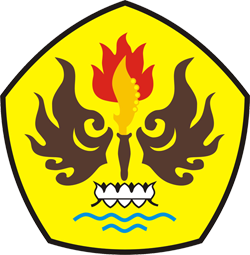 FAKULTAS ILMU SOSIAL DAN POLITIKUNIVERSITAS PASUNDANBANDUNG2017